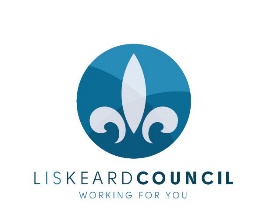 Queen’s Platinum Jubilee Arts & Crafts Competition Entry Form 2022Closing date for entries is 12 noon on Friday 13th May.Please email this form to tourism@liskeard.gov.uk or deliver to Liskeard Tourist Information Centre, Foresters Hall, Pike Street, Liskeard PL14 3JE.Handing in day will be Friday 27th May, items will be shortlisted during the week and the chosen items displayed in an exhibition in the Public Hall on Saturday 4th June.Rules To be eligible to enter this competition you must live or go to school within the Liskeard Town Council boundary.Artwork can be in any medium but must be no larger than 80cm in any direction and weigh no more than 10kg. Paintings, drawings and photographs should be no larger than A1 size.Paintings, drawings and photographs must be mounted on card or thick paper.The artwork should reflect one of more of the following themes: Landscapes of BritainOur Commonwealth of NationsPride in our heritageOur multicultural nationPhoto / video consent Please complete the form below to give us permission to take photos of you / your child and your artwork to use in our printed and online publicity. I give Liskeard Town Council permission to take photographs and / or video of me / my child and my artwork. I grant Liskeard Town Council full rights to use the images resulting from the photography/video filming, and any reproductions or adaptations of the images for publicity or other purposes to help achieve the group’s aims. This might include (but is not limited to), the right to use them in their printed and online publicity, social media, press releases and funding applications. The council will make every reasonable effort to ensure that name credits are given to any photograph published in any medium.The council takes no responsibility for damage sustained to the artwork while it is in our possessionPersonal DetailsPersonal DetailsName of entrantIf under 18 name of parent / guardian(please also use their details below)AddressTelephone NumberEmail addressCategories (please tick which category you are entering in)Categories (please tick which category you are entering in)4-78-1112-18Over 18Type of artwork (for example, picture, photograph, sculpture, embroidery)Dimensions in cm(80cm in any direction)Display requirement – hanging space/tableName of entrantName of parent / guardian (if under 18)Signature (or signature of parent / guardian)Date